Detailed information on preparation of data to upload to OMnalysisSteps for transcriptomics: -The differential data from the core facility or the commercial vendors will be in edgeR.tsv format.Before going further make copies of edgeR.tsv files in one folder and rename them as per treatments.Open edgeR.tsv file for each treatment in excel. Select and highlight columns belonging to ensemble ID (column A below), logCPM, log2Fold change and  pvalue  or padj as shown below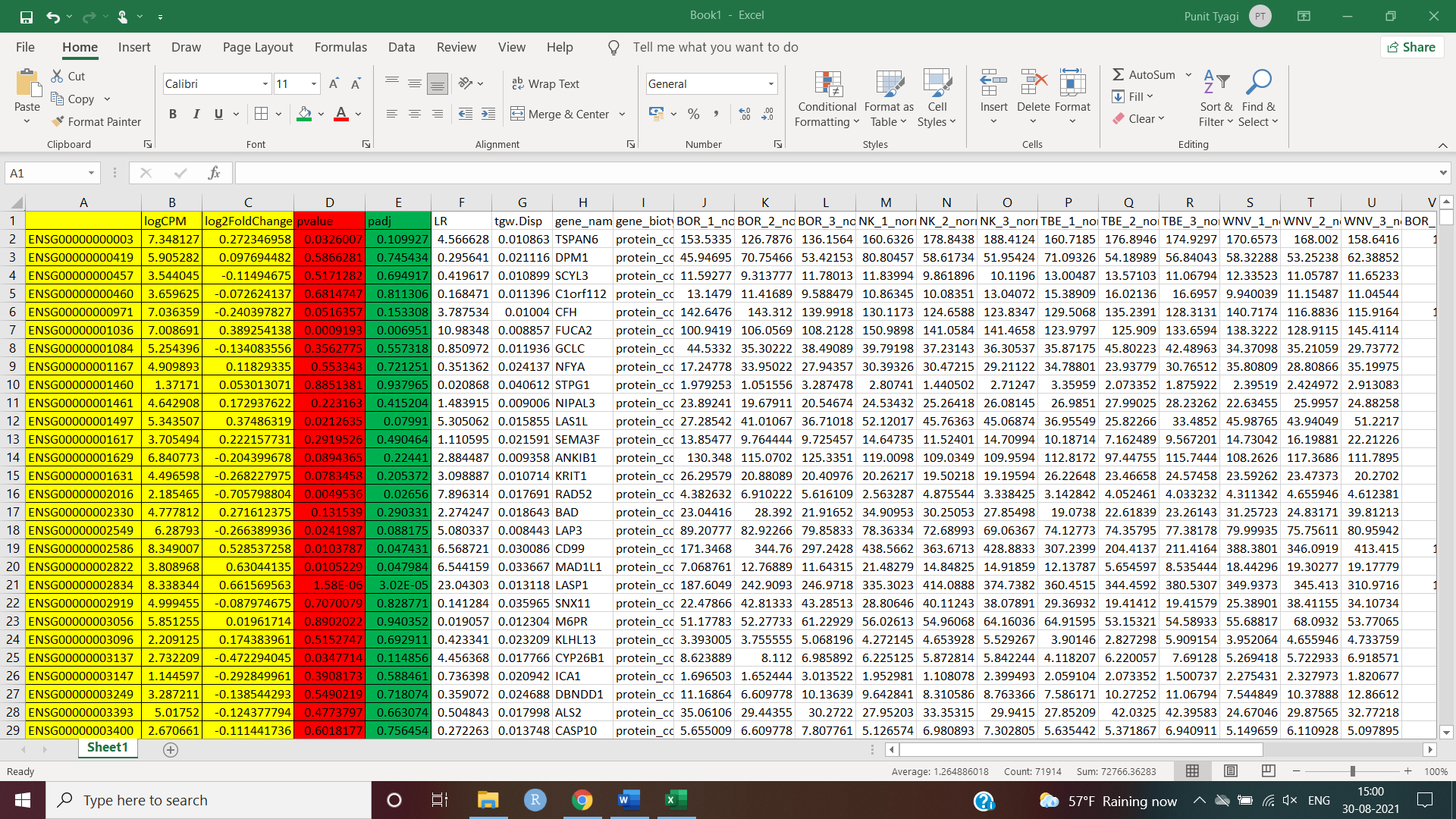 Delete all other columns. sort column A in A-to-Z (sorting with expanded selection mode). 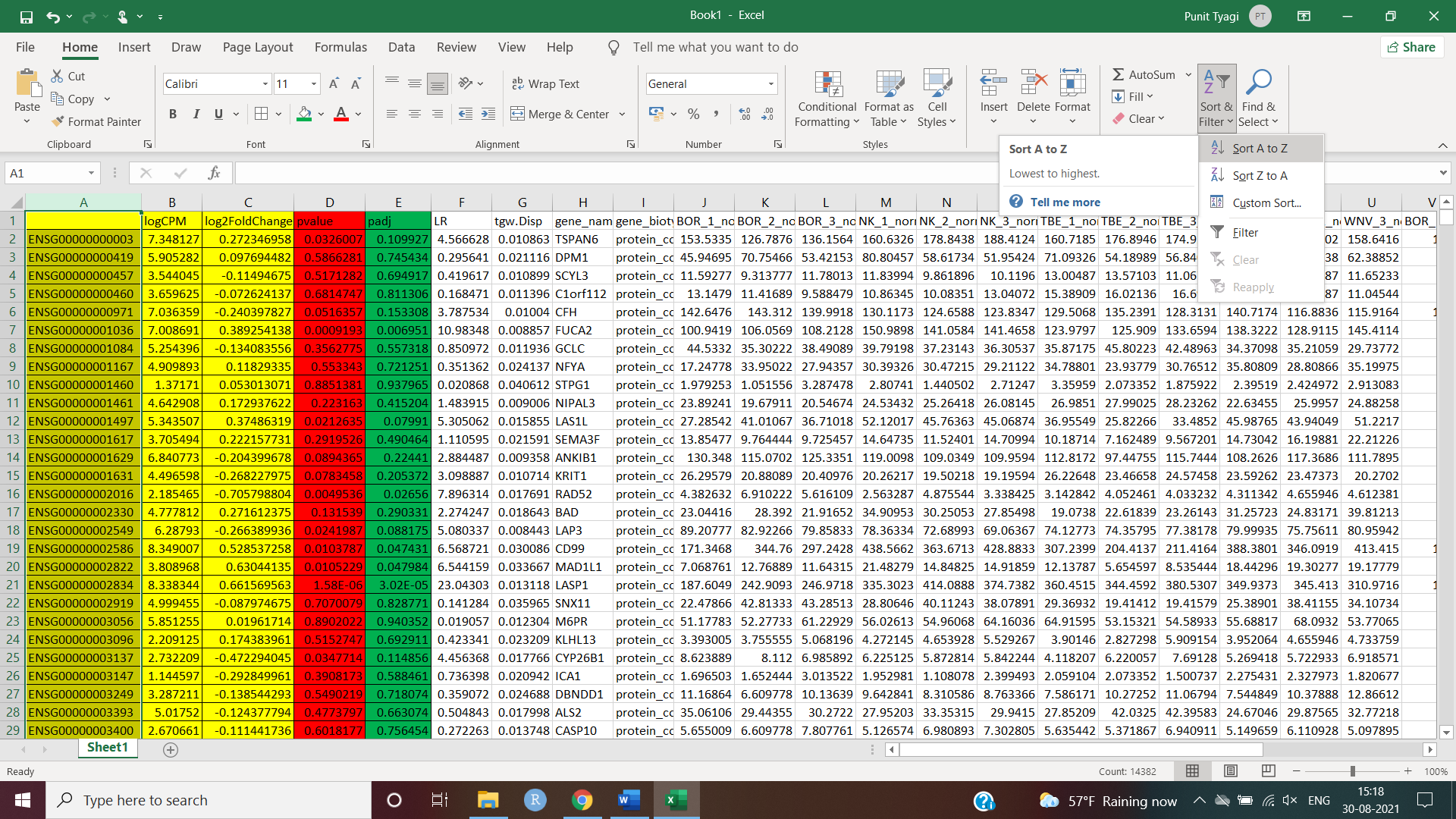 Repeat points 3 to 5 for each treatment edgeR.tsv file.After sorting the information according to column A (yellow), check the first and last ensemble gene ID in all the treatments (it must be the same).Open a template excel file ( ) and paste column A (yellow) of first treatment and name the column header as ENSEMBLGENE.Copy in order log2FoldChnage column C (yellow), logCPM column B and pvalue column D (red) or padj column E (green) from each treatment excel file.Paste the copied columns next to the ENSEMBLGENE in template excel file.The master file must look like the below screenshot. Yellow color columns belong to treatment 1, green color columns belong to treatment 2, red color columns belong to treatment 3 and blue color columns belong to treatment 4.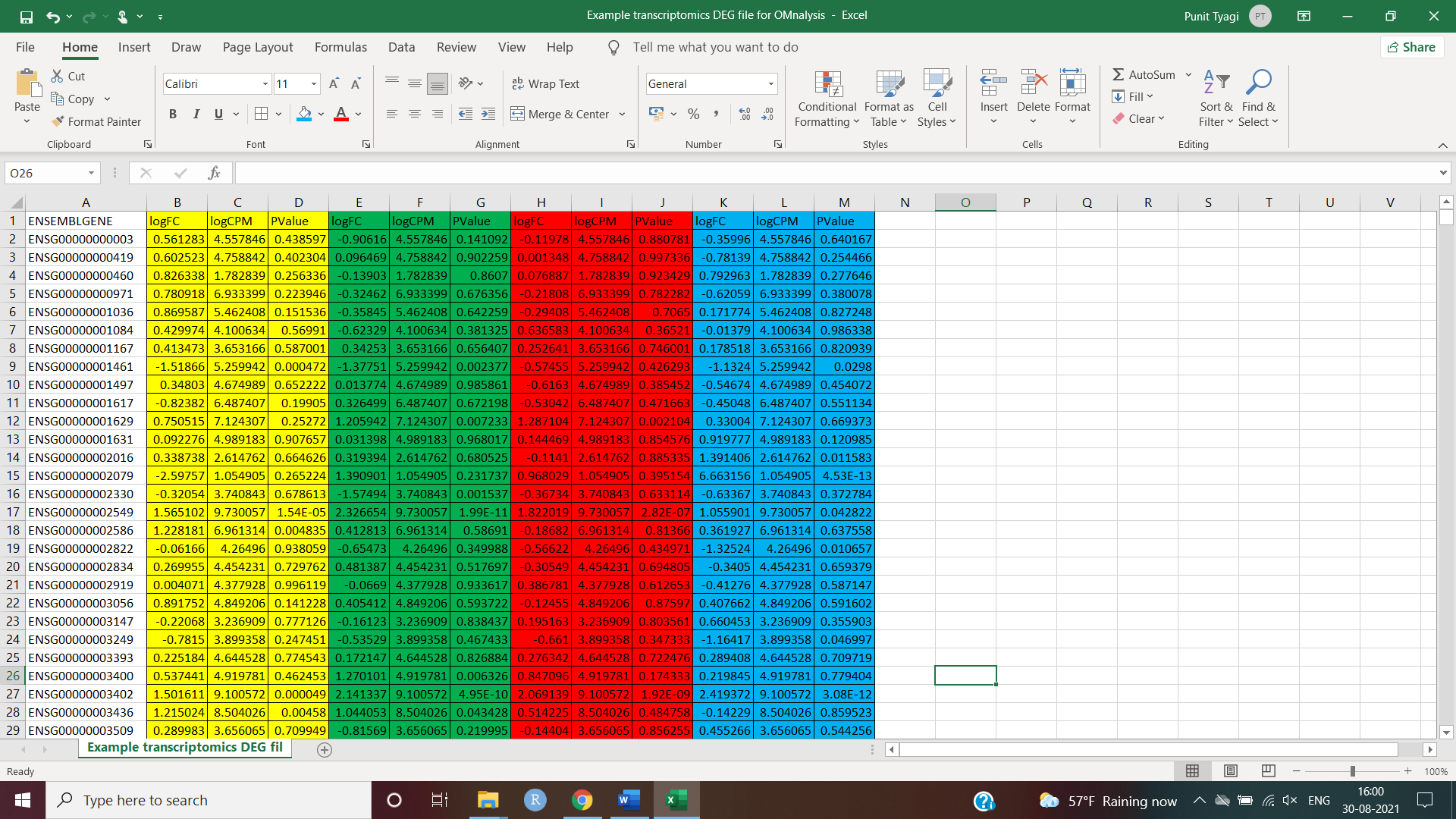 Column headers and the order of the columns (logFC, logCPM, Pvalue) must be the same as shown in the above screenshot.The template file of transcriptomics must be saved as CSV file to upload to OMnalysis.Steps for Proteomics: -The output from the differential proteomics analysis pipeline for each treatment is in a separate xlsx file.Open each treatment file in excel. Each treatment file must contain the column headers, UniProt ID, FDR-adjusted P-value and Fold Change in the same order presented in the below screenshot.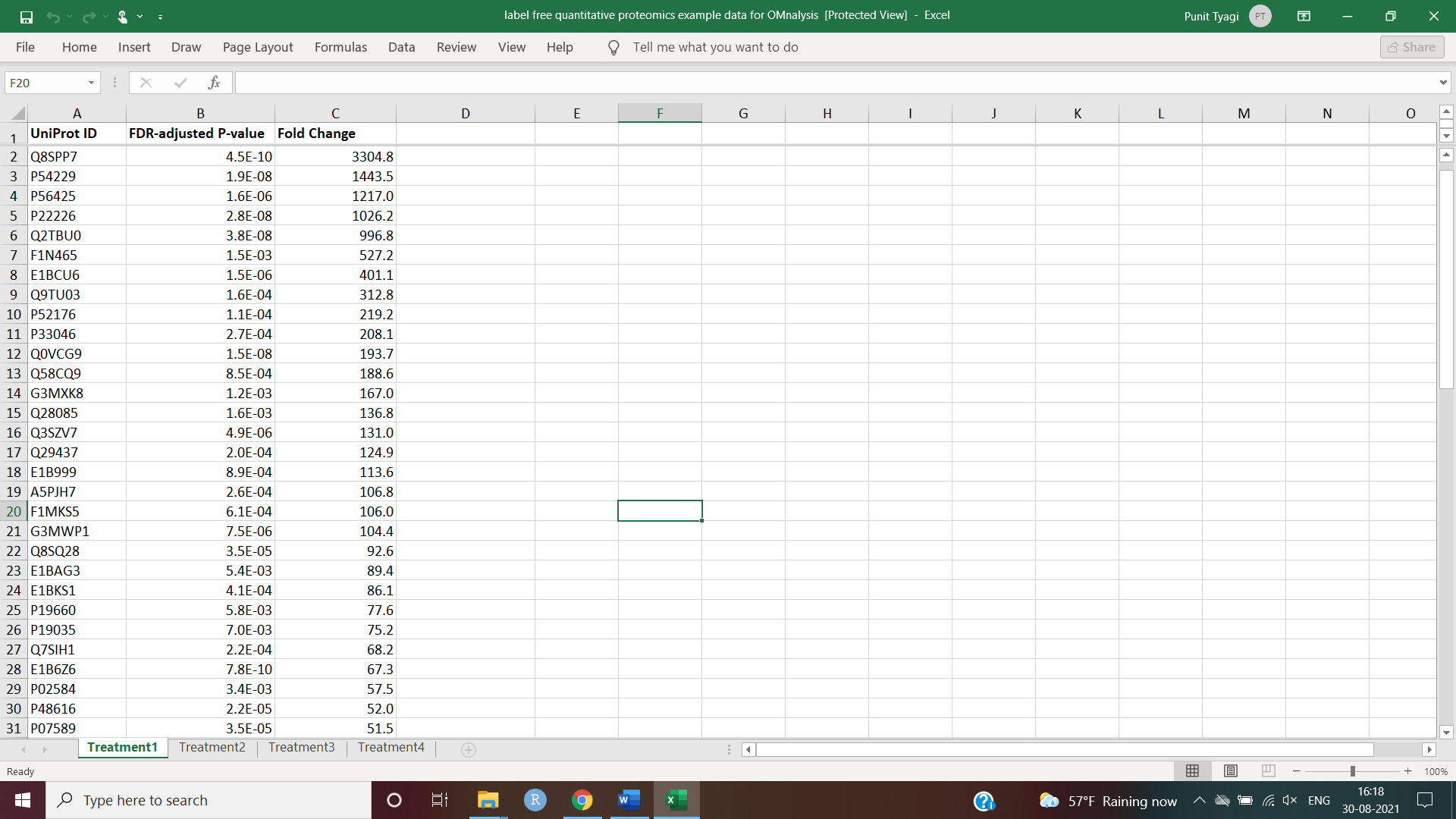 Open a new .xlsx file (master file) and name the first excel sheet as Treatment1 (Screenshot below)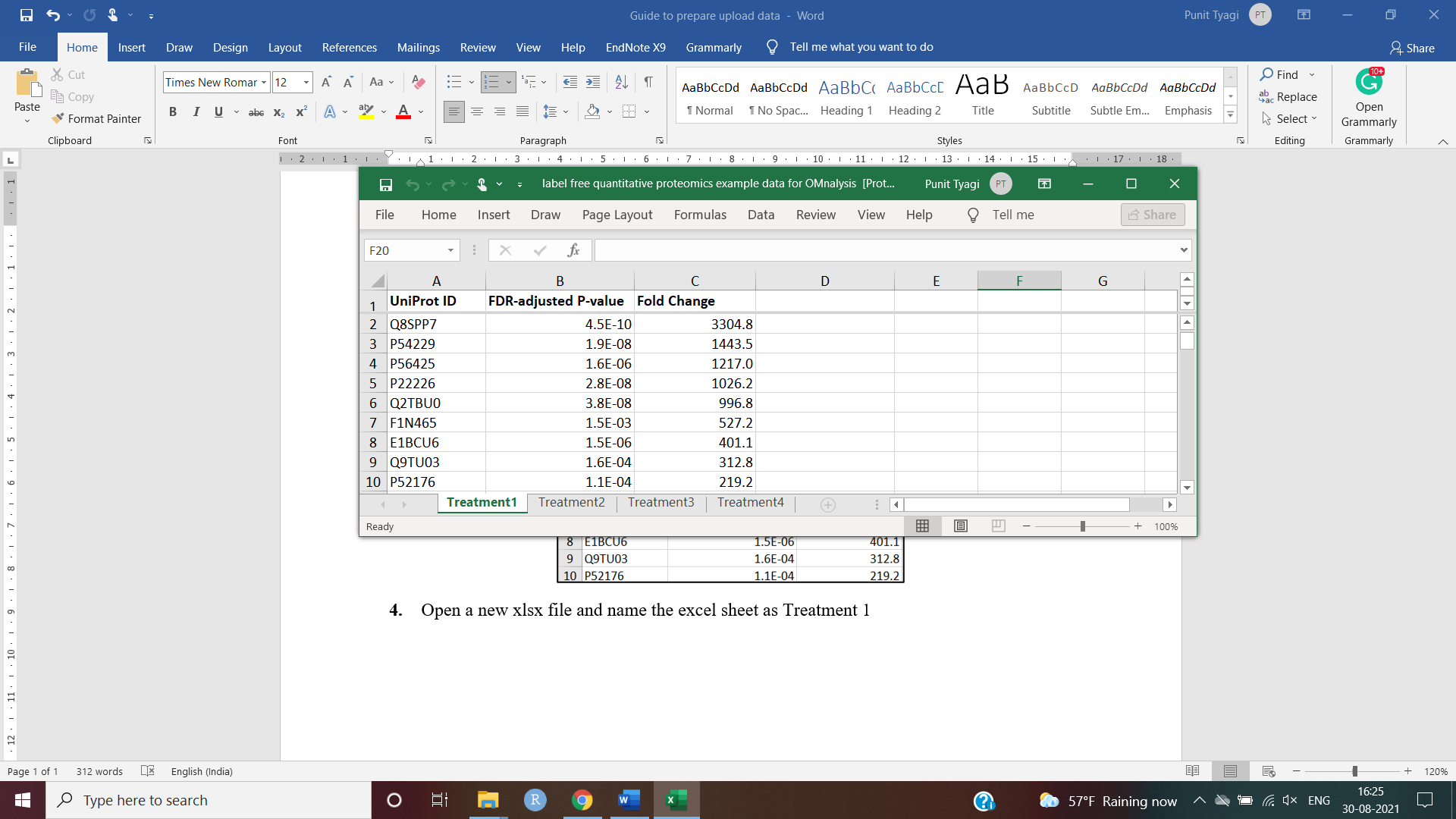 Paste the columns from each treatment into the master file with a new excel sheet and naming them as Treatment1 for the first treatment, Treatment2 for the second treatment, Treatment3 for the third treatment, Treatment4 for the fourth treatment.Save the master file in .xlsx format.